Dit is je stempelkaartLaat hieronder je zwemdagen stempelenNaam: «naam»Plaats Zwem4daagse:«plaats_Zwem4daagse»Datum Zwem4daagse:«datum_Zwem4daagse»Inschrijving:«inschrijving»				Betaald bedrag: «betaald_bedrag»Aantal keer deelname:«aantal_keer_deelname»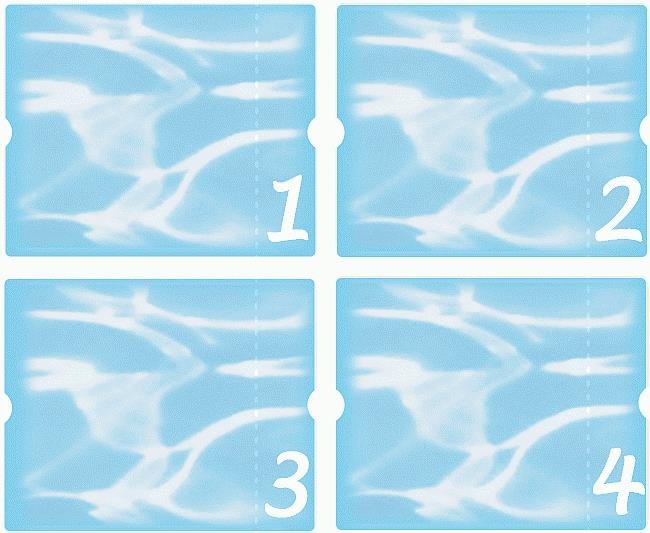 